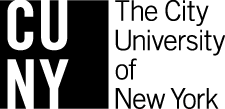 CLASSIFIED STAFF PERFORMANCE EVALUATION FORMFIRST NAME:                                                                   LAST NAME: CURRENT CIVIL SERVICE TITLE:	LEVEL:CURRENT EMPLOYMENT STATUS:UNDERLYING/PERMANENT TITLE (If other than current): DEPARTMENT:	MANAGER:DIVISION: EVALUATION TYPE:EVALUATION MEETING DATE:JOB/POSITION SUMMARYEVALUATION PERIOD:	toSummarize the primary purpose and essential duties of the job/position, plus its role in accomplishing the goals, objectives and mission of the department, division or University. Click the Classified Civil Service Job Descriptions/Title Specifications to access the PDF documents;http://www.cuny.edu/about/administration/offices/hr/classified-civil-service/ccsjobs/The job titles are listed in alphabetical order by job family (a logical grouping of titles by major purpose or function).INSTRUCTIONS FOR USING THE CRITICAL JOB SUCCESS FACTORS IN THE EVALUATION PROCESSMark one box under each applicable factor. Write specific examples or clarifying remarks in the comments box to illustrate the employee's performance or help explain the ratings. Highlight particular accomplishments or strengths, and describe any areas or skills improved or needing improvement.Discuss each factor's rating and the reasons with the employee.The employee’s civil service job title specification or position description should be reviewed by the employee and supervisor during the evaluation process. If a customized position description is created from the civil service job title specification, it should be signed by the employee and supervisor, attached and sent to Human Resources to be included with the employee's personnel file.JOB KNOWLEDGE: The degree to which the employee understands the job duties and has the ability to accomplish the job functions. Consistently exhibits exceptional knowledge and outstanding skills in the most complex aspects of the job.  Frequently demonstrates better than average knowledge and skills in all aspects of the job. Has adequate knowledge and skills to handle job duties. Application of knowledge is limited. Required skills are poorly demonstrated.COMMENTS:WORK QUALITY: The degree to which the employee produces accurate, acceptable and thorough work. Consistently produces work of the highest quality.  Produces high quality work; makes few errors. Produces acceptable work with minimal errors. Produces marginal to unacceptable work; makes excessive errors.COMMENTS:WORK QUANTITY: The employee’s level of productivity/output and timeliness of work.  Consistently completes work ahead of schedule; seeks additional tasks; highest output level.  Completes most work assigned ahead of schedule; above average output level. Completes the majority of work assigned within specified deadlines; acceptable output level. Does not complete work assigned within required time limits, generally unsatisfactory output level.COMMENTS:INITIATIVE: The degree to which the employee demonstrates independent action and resourcefulness on the job by developing new methods, offering constructive suggestions, or seeking additional work. Consistently exceeds requirements for independent action and resourcefulness; highly motivated.  Exceeds requirements for independent action and resourcefulness; diligent worker. Meets basic job requirements for independent action and resourcefulness; acceptable worker.  Rarely initiates independent action as required by the job; requires constant supervision.COMMENTS:WORK ETHIC AND HABITS: The employee’s proper handling of confidential information, adherence to policies, and commitment to productivity; ability to add value to the unit, office or department. Consistently practices good work ethic and demonstrates integrity in all assigned work; regularly develops methods for streamlining operations and provides constructive suggestions. Occasionally practices good work ethic and demonstrates integrity in most assigned work; sometimes develops better methods of completing work and provides constructive suggestions. Fails to practice good work ethic; does not demonstrate integrity at work; does not provide constructive suggestions.COMMENTS:ANALYTICAL/PROBLEM SOLVING SKILLS: The employee’s ability to identify, analyze and solve problems. Consistently demonstrates outstanding analytical skills; able to solve very complex problems creatively.  Demonstrates good analytical skills; occasionally able to solve complex problems. Solves routine problems satisfactorily; requires help with analyzing and solving complex problems.  Has difficulty recognizing and solving routine problems; demonstrates little or no analytical skills.COMMENTS:CUSTOMER RELATIONS: The employee’s ability to understand and meet the professional needs or expectations of internal or external customers, and communicate effectively with them. Exceptional in anticipating and meeting customer needs; communicates very well with customers.  Anticipates and meets customer needs; communicates well with customers. Meets customer needs; communicates adequately with customers. Fails to meet customer needs; communicates poorly with customers.COMMENTS:INTERPERSONAL SKILLS: The employee’s ability to actively listen, communicate, share information and work cooperatively with staff or coworkers; demonstrate teamwork and build positive relationships. Consistently achieves outstanding working relationships; inspires staff and/or coworkers to excel.  Works cooperatively with others; participates as a good team member. Sometimes uncooperative; experiences difficulty relating to staff or coworkers. Fails to work cooperatively or achieve good working relationships with staff or coworkers.COMMENTS:ATTENDANCE AND PUNCTUALITY: Consider the frequency of the employee's absences and latenesses per CUNY's attendance and lateness policies, and the observance of lunch and break periods. Excellent attendance record: always present and on-time or early.  Good attendance record: regularly present and on-time. Fair attendance record: occasional unscheduled absences and/or latenesses. Poor attendance record: habitual unscheduled absences and/or latenesses.COMMENTS:OVERALL PERFORMANCE RATING: Based upon the employee’s total performance and professional progress during the evaluation period, select the most accurate rating for the overall evaluation.SIGNATURESMANAGER OR EVALUATORThis report represents my best judgment of the value of this employee’s work performance during the evaluation period indicated on page one.PRINT NAME: ______________________ SIGNATURE:	______________  DATE:   	________REVIEWERI have reviewed the performance evaluation report of the immediate manager/supervisor or evaluator. I believe this report is accurate according to my best knowledge.PRINT NAME: ______________________ SIGNATURE:	______________  DATE:   	________EMPLOYEE’S REVIEW OF THE EVALUATIONI have reviewed this work performance evaluation and understand that my signature indicates only that I have read and discussed this performance evaluation and job description with my supervisor or evaluator. It does not necessarily mean that I agree with the evaluation's content. I understand that I may include written comments below or attach a separate sheet, if desired.PRINT NAME: ______________________ SIGNATURE:	______________  DATE:   	________EMPLOYEE’S COMMENTSPERFORMANCE RATING DEFINITIONSOUTSTANDINGThe employee's work performance excels well above the standards of the job tasks; or the circumstances under which the employee carried out the tasks were so extraordinarily difficult to make attainment of the normal standards an outstanding achievement.EXCEEDS EXPECTATIONSThe employee's work performance is consistently at a high standard and is better than that required by the job tasks; or has merely attained the standards but the circumstances under which the employee carried out the task were so difficult that superior effort, knowledge, skills or abilities were needed to attain the normal standards.MEETS EXPECTATIONSThe employee's work performance satisfies all the standards of the job tasks; the employee is dependable and consistent in performing all assigned duties and responsibilities. The employee is compliant with CUNY attendance and lateness policies.NEEDS IMPROVEMENTThe employee’s performance did not meet one or more of the attainable standards of the tasks; or would have been rated “Meets Expectation,” but was not compliant with CUNY attendance and lateness policies. This level of performance cannot be of long duration. A re-evaluation is required after three months.DOES NOT MEET EXPECTATIONSThe employee consistently fails to perform the duties and responsibilities of the job description; the employee’s own lack of effort or of required knowledge, skills and abilities was responsible; or would have been rated “Needs Improvement”, but also was not compliant with CUNY attendance and lateness policies. Performance has been consistently at this level despite sufficient and adequate attempts by the supervisor to correct performance. A re-evaluation is required after three months.